Name: 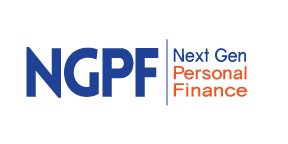 Semester Course2.4 Mobile Banking & Payment AppsStudent Activity PacketIn this lesson, you will learn to: Differentiate between person-to-person apps, messenger-based payments, and digital walletsAssess the adoption rates and conveniences of various mobile banking productsIdentify ways you can protect your money in a digital worldResourcesQuestionsEstimated time: 5 minsEstimated time: 8 minsSummarize how the P2P payment process typically works.Which of NerdWallets safety recommendations do you think is MOST important for protecting your money when using P2P apps? Why? If you’re not careful, it can become costly to use P2P payments. Name at least 3 ways you could LOSE money using person-to-person apps.Estimated time: 7 minsWhat is the difference between Apple Pay and Apple Pay Cash? What prevents someone who randomly picks up your phone from sending money to themselves using a messenger-based payment? Where is the Apple Pay Cash recipient’s money stored? What else can a digital wallet be used for? Do you think Apple will eventually meet their goal of becoming a replacement for a physical wallet? Why or why not? Estimated time: 7 minsWhat is the technology that allows these devices to work? Why do Samsung devices allow MORE access than the other two phone manufacturers? If you’re at the grocery store, how is checking out with one of these mobile payment methods different than paying with a traditional credit card? What does it mean to “authenticate” your payment? How do these payment systems authenticate?Estimated time: 5 minsFind the section that talks about P2P payments. How does the rate of P2P amongst GenZ compare to that of all survey participants? Why do you think GenZ usage is so much higher? Why do you think GenZ tends to use P2P more frequently on a daily or weekly basis than other generations? Who do you think they’re making these payments to?Estimated time: 8 minsWrite 3 tips that are particularly relevant to you and why. Estimated time: 5 mins When it comes to transferring funds and mobile banking, what does it mean to “authenticate” the transaction? List at least two functions of digital wallets. In your own words, describe what a person-to-person payment is. 